Supporting InformationImproved electrochemical performance of Li-Rich Cathode Materials via Spinel Li2MoO4 CoatingShuhao Zhang 1, Yun Ye 1,2, Qinghao Lai 1 Tie Liu 3 Shuang Yuan 1,*1	School of Metallurgy, Northeastern University, Shenyang 110819, China2	Key Laboratory for Ecological Metallurgy of Multimetallic Mineral, Ministry of Education, Northeastern University, Shenyang 110819, China 3	Key Laboratory of Electromagnetic Processing of Materials (Ministry of Education), Northeastern University, Shenyang 110819, China*	Correspondence: yuans@smm.neu.edu.cn; Tel.: 86-024-83681171Table S1. Composition of cational elements in sample Pristine, 1wt%, 3wt% and 5wt% as measured by ICP-OES.Table S2. ICP-OES results of the obtained samples.The design value is the mass fraction of (NH4)2MoO4 relative to Li-rich materials, while the experimental value is the mass fraction of Li2MoO4 relative to the overall sample.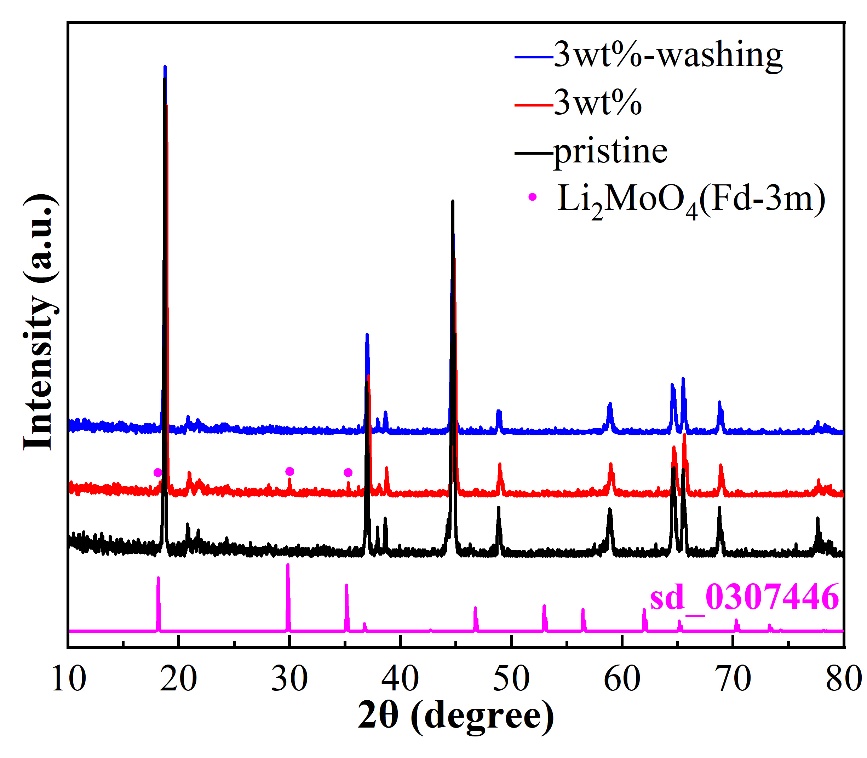 Figure S1. XRD spectrum analysis of spinel Li2MoO4 phase. The peaks observed near 18, 30, and 35° are completely matched with the peaks of pure Li2MoO4 with spinel Fd-3m crystal structure (sd_0307446), and based on the good water solubility of Li2MoO4, the peak of Li2MoO4 disappears after washing with deionized water [1].https://materials.springer.com/isp/crystallographic/docs/sd_0307446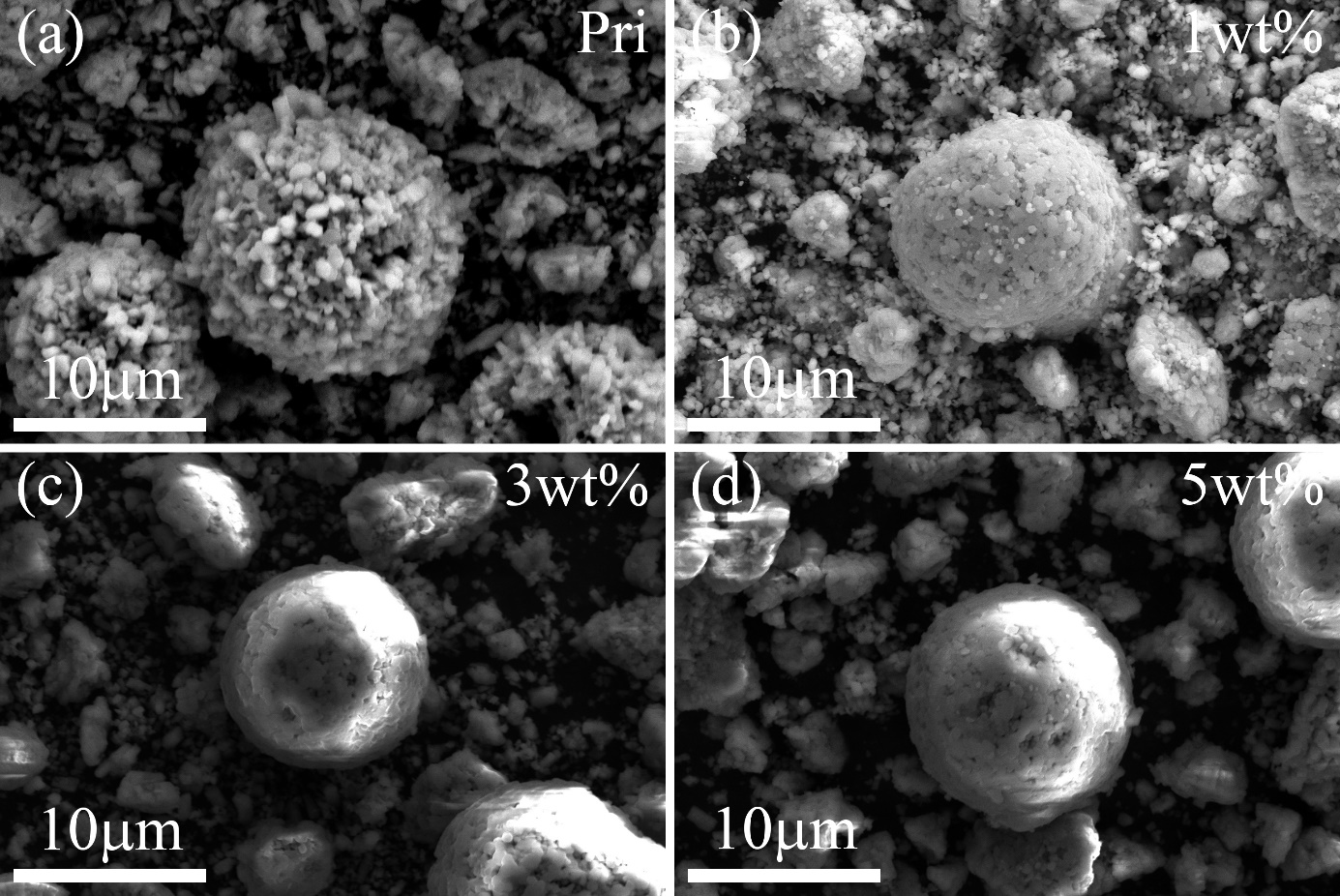 Figure S2. SEM images for (a) Pristine, (b) 1wt%, (c) 3wt%, (d) 5wt%.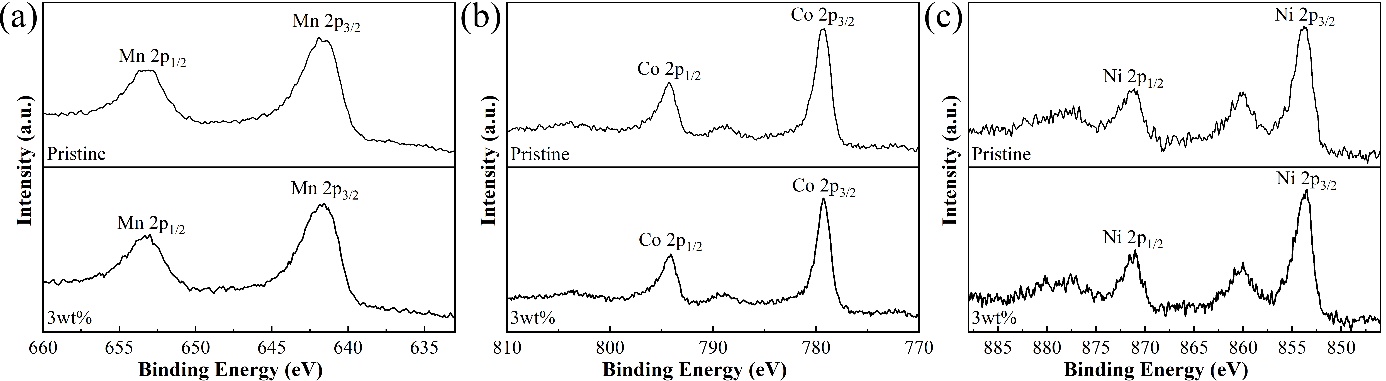 Figure S3. XPS spectra of (a) Mn 2p, (b) Co 2p, and (c) Ni 2p for Pristine and 3wt% sample.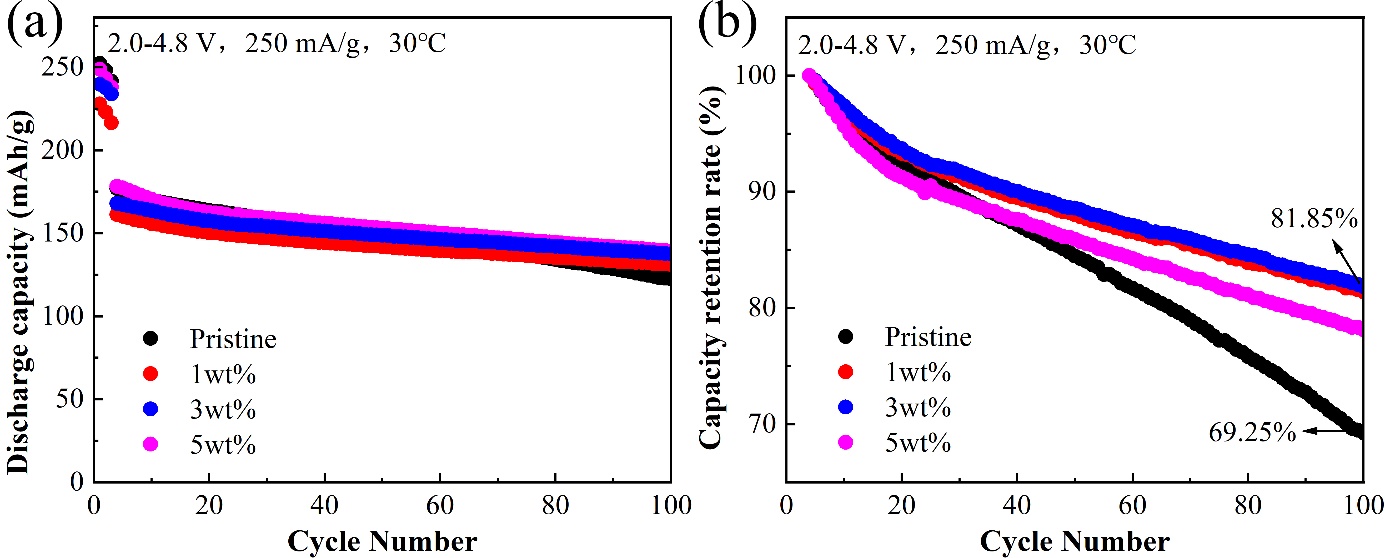 Figure S4. The cyclic performance (a) and capacity retention rate (b) of four samples at 1C.ReferencesZhu Z, Gao R, Waluyo I, Dong Y H, Hunt A, Lee J, Li J. Stabilized Co-Free Li-Rich Oxide Cathode Particles with An Artificial Surface Prereconstruction. Advanced Energy Materials, 2020, 10(35).SamplesSampling quality(g)Constant volume(mL)Measured 
elementInstrument 
reading(mg/L)Converted 
content
(mg/kg)Sample element content(%)Pristine0.054825Li2.01191734.59.17%Pristine0.054825Li2.01191723.99.17%Pristine0.054825Mn7.587346126.434.61%Pristine0.054825Mn7.584345969.734.60%Pristine0.054825Co1.97890258.69.03%Pristine0.054825Co1.97990285.89.03%Pristine0.054825Ni1.70177585.97.76%Pristine0.054825Ni1.71078006.27.80%1wt%0.064425Mo1.3525248.00.52%1wt%0.064425Mo1.3585271.70.53%3wt%0.055725Mo3.43015394.11.54%3wt%0.055725Mo3.42915389.21.54%5wt%0.048625Mo5.05726011.32.60%5wt%0.048625Mo5.06126032.02.60%Target materialTarget materialICP dataICP dataPristineLi1.2Mn0.54Co0.13Ni0.13O2Li1.2Mn0.54Co0.13Ni0.13O2Li1.127Mn0.537Co0.131Ni0.113O2Li1.127Mn0.537Co0.131Ni0.113O2Mass proportion of Li2MoO4 coating layerMass proportion of Li2MoO4 coating layerMass proportion of Li2MoO4 coating layerMass proportion of Li2MoO4 coating layerMass proportion of Li2MoO4 coating layerDesigned1wt%3wt%3wt%5wt%ICP data0.95wt%2.79wt%2.79wt%4.71wt%